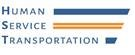 BROKER PERFORMANCE REPORT – February 20241. Overview2. On-Time Performance 3. Unfulfilled Trip Requests4. Call Center Operations5. Inspections6. Complaints Management7. Type of Complaint Montachusett RTA (MART)Greater Attleboro and Taunton RTA (GATRA)BrokerageTotal # Number of Trips623,706125,293748,999       Demand-Response          Trips279,45672,980352,436        PT1262,58470,304332,888        ECC  16,8722,67619,548        Program-Based Trips344,25052,313396,566Total # of Requests for Rides (Demand-Response only) 373,890 104,711478,601       Requested Rides by    -   Phone 351,946 100,077452,023   -   Requested Rides In the Portals and Phone Apps 21,944 4,63426,578MARTGATRAContract RequirementDemand-Response Trips        Completed On-Time as measured by GPS 95.55%96.11%> 90%MARTGATRAContract Requirement# Of Unfulfilled Demand-Response Requests31918N/AUnfulfilled Demand-Response Request Rate      0.11%0.02%N/A# of Unfulfilled Program-Based Trip Requests 223111N/AUnfulfilled Program-Based Trip Request Rate     0.06%0.21%N/AMARTGATRAContract RequirementTotal Number of Incoming Calls to the Call Center49,41117,929N/AAverage Speed to Answer0:08:500:00:49< 3 minutesAbandon Call Rate16.65%2.77%< 5%Number of calls answered in less than 1 minute20%78%>50%MARTGATRAHST# of Inspections Conducted719116137   Contract Requirement16047N/AMARTGATRAContract RequirementSubstantiated Complaints82958N/AComplaint Rate0.13%0.05%< 1.0%Complaints resolved within 3 business days21.24%97.00%95%Complaints resolved within 10 business days27.98%100.00%100%Consumer Satisfaction Rating96.64%96.67%92%